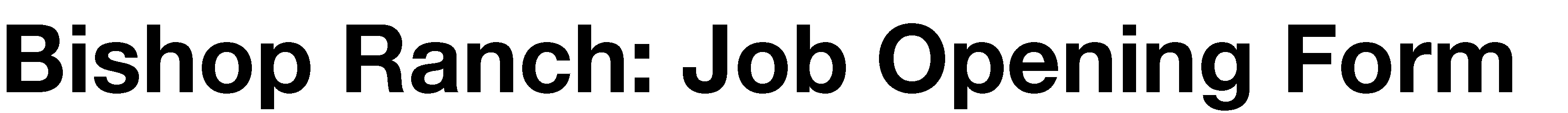 Company Bamboo SushiPosition Full Time FOH and BOHCompany Contact 
Courtney Olson, Recruiter @ Bamboo Sushicolson@sustainablerestaurantgroup.comJob Type Full-TimeJob Description *****Sign On Bonus*****

Earn up to $1,200 in the first 6 months, restrictions apply.

Join our team today to take advantage of this limited time BONUS program!

Bamboo Sushi is built around the idea of doing things differently and having real impact. To do this successfully, we’re growing a team of passionate, energetic and enthusiastic people to champion our mission.

Hiring for Full Time positions:
FOH: Servers, Bartenders, Hosts, Food Runners/Bussers
BOH: Sushi Chefs, Line Cooks, Prep Cooks


Work as a team:
- to ensure consistent and timely preparation of all ingredients and menu items.
- Adhering to company policies unless superseded by law
- Adhering to company, state, and county food safety and sanitation standards
- Maintaining friendly, helpful, and positive attitude while at work
- Approaching interactions with co-workers and guests in a respectful & solution-oriented manner
- Willfully assist fellow team members in meeting needs of guests
- Additional duties may apply specific to each position.
Required Qualifications
- 1 or more years of experience working in high-volume and/or guest-facing food service preferred
- Working knowledge and/or exposure to dining room and service standards, procedures, and functions preferred
- Calm and respectable demeanor
- Solution-oriented perspective
- Experience using TOAST and other point of sale software Additional InformationCOMPENSATION
Flexible Schedules
Competitive Wages
Incredible TIPS!
Great Benefits
Employee Discounts
Opportunities for Advancement w/in the Company

ENVIRONMENT
Work is performed primarily in a fast paced full service restaurant with frequent distractions and loud noises.

PHYSICAL
The person in this position needs to occasionally or frequently;
• Maneuver about inside the restaurant/office to access food/beverage items, machinery, and other restaurant equipment
• Operate basic office equipment
• Operate basic restaurant equipment
• Ascend/descend a ladder or stairs to service the machinery, lights, ceiling fans, etc.
• Be able to exchange accurate information while communication with customers
• Be able to distinguish different tastes, i.e.; sweet and bitter flavors.
• Work in a noisy/distracting environment

The physical demands described here are representative of those that must be met by an employee to successfully perform the essential functions of this job. Reasonable accommodations may be made to enable individuals with disabilities to perform the essential functions. It is the policy of Bamboo Sushi that qualified individuals with disabilities not be discriminated against because of their disabilities in regard to job application procedures, hiring, and other terms and conditions of employment. It is further the policy of Bamboo Sushi to provide reasonable accommodations to qualified individuals with disabilities in all aspects of the employment process. Bamboo Sushi is prepared to modify or adjust the job application process or the job or work environment to make reasonable accommodations to the known physical or mental limitations of the applicant or employee to enable the applicant or employee to be considered for the position he or she desires, to perform the essential functions of the position in question, or to enjoy equal benefits and privileges of employment as are enjoyed by other similarly situated employees without disabilities, unless the accommodation will impose an undue hardship. If reasonable accommodation is needed, please contact the HR Department by phone (208) 412-8040 or in person at 9 SE 3rd Ave, Portland OR 97214.